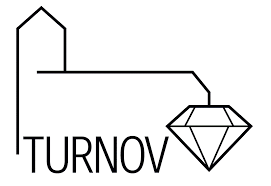 Informace k výpravě světlušek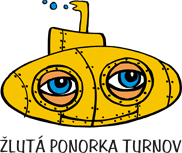 Turnov 25.2. - 27.2.2022 přihlášení:…………………… do středy 23.2. do 18:00 hodinSraz : v pátek v 16:30 na nádraží Roztoky  Návrat: v neděli v 17:01 na nádraží RoztokyS sebou: Vše zabalené do batohu, či krosny (ruce budou volné). batoh pořádný
turistický, vhodný typ je s nastavitelnými zády, bederním popruhem a min. obsahem 50 litrůspacák, pyžamolehký kus látky přes zapůjčenou matraci (malé prostěradlo, velký šátek k vodě apod., je vhodné na matraci pod obličej)hygienické potřeby (mýdlo, hřeben, pasta a kartáček na zuby), ručník, toaletní papír, kapesníkyoblečení na převlečení do klubovny (tričko, kalhoty či tepláky, svetr...)oblečení na celodenní sobotní výlet (termoprádlo, zateplené kalhoty, mikina...)ponožky 3 páry + 1 teplé, spodní prádlo 3 kspřezůvky (zabalte navrch batohu)čepice, rukavice + 1 náhradní, šála, nákrčníkbatůžek na výlet, šátek, uzlovačku, poznámkový blok, tužku, lepidlo, nůžky, pastelky, KPZzavírací nožíkpláštěnkuježdíka (ne boby)kapesné dle uvážení rodičůpití v podepsané láhvi + doporučujeme malou termosku (celkové množství 1,5 litru)kartičku zdravotní pojišťovny a léky, které dítě užívá i s návodem (alergie apod.) Budeme vybírat na nádražíNa sebe : skautský kroj, teplé oblečení, pohodlnou a nepromokavou obuv  /vyšlápnutou/Stravování:V pátek večer z vlastních zásob (ve vlaku). V sobotu a neděli budou zajištěna teplá jídlaPotraviny s sebou : 8x sáček ovocného čaje, cukr pro vlastní potřebu, sobotní a nedělní snídani (např. buchty, koláče), 2 ks jablka (či jiné vhodné ovoce) na svačinu při výpravě, sýr nebo paštika či jiné vhodné mazání na chleba (dle vlastní chuti) na sobotní výlet k obědu, 2 ks instantní polévka do hrnečku Potraviny (kromě jídla do vlaku) zabalte do látkové podepsané taškyCena: 500,- Kč (zahrnuje ubytování, dopravu, vstupné, ostatní jídla)Bude vybráno na nádraží v Roztokách před odjezdem vlaku. Část nákladů budeme hradit z oddílového spoření.Ubytování je zajištěno ve Středisku volného času dětí a mládeže Žlutá ponorka v Turnově, spaní na matracích.Žlutá ponorka je v centru města, cca 30 minut chůze od nádraží.Balte s rozumem, ať světlušky své batohy pohodlně unesou :-)						 Tereza Hůlková- Uzlík 
info@skautkyroztoky.cz
tel: 777 178 503
www.skautkyroztoky.cz